ТО Т Ч Е Тот Сейфи Мехмедали – Председател на Общински съвет – гр. Джебелза дейността на Общински съвет -  Джебел и неговите комисии за периода 01.01.2015г. -  30.06.2015г.	УВАЖАЕМИ ГОСПОДИН КМЕТ,	УВАЖАЕМИ КОЛЕГИ ОБЩИНСКИ СЪВЕТНИЦИ,	УВАЖАЕМИ СЪГРАЖДАНИ,В изпълнение на чл.27, ал.6 от ЗМСМА изпълнявам задължението си като председател на Общински съвет – Джебел да информирам обществеността и да предоставя за разглеждане в Общински съвет – Джебел отчет за работата на институцията през първото полугодие на 2015г.През този период Общински съвет Джебел и неговите комисии работиха в съответствие с изискванията на Закона за местното самоуправление и местната администрация /ЗМСМА/ и Правилника за организацията и дейността на общински съвет, неговите комисии и взаимодействието му с общинска администрация за мандат 2011-2015 година. Гражданите на Община Джебел имат безпрепятствен достъп до Председателя на Общински съвет – Джебел всеки ден от седмицата. Основно задължение на общинските съветници е участие в работата на общинския съвет и на неговите комисии, поддържане на постоянна връзка с гражданите и разясняване на взетите решения, контакти с общинската администрация по проверка и решаване на проблеми от значение за местната общност. Гражданите сами имат възможност да се убедят в подчертано добросъвестно отношение на избраните от тях съветници към задълженията им да представляват техните интереси. Няма провалени заседания поради липса на кворум или формално проведени такива. Участието в комисии и сесии се документира ежемесечно. Данните за присъствието на общинските съветници на заседанията на общинския съвет показват, че всички решения на общинския съвет са взети с участието на повече от 2/3 от общия брой на общинските съветници.През І-то полугодие на 2015г. /януари 2015 - юни 2015г./  са проведени 6 редовни заседания на Общински съвет –Джебел, на които са приети общо 61 решения, от които 1 е взето на база подписка и те са от различно естество. Преобладаващата част касаят приемане на общинския бюджет за 2015г. и отчета за изпълнението му през предходната година, разпореждане с общинска собственост, социални въпроси, устройство на територията, определяне на местни такси, в сферата на образованието и др. В съответствие с изискването на нашия Правилник деня, мястото и часа на заседанията се оповестяват предварително чрез съобщения и покани. Заседанията на ОбС са отворени за присъствие на гражданите. Такива са и заседанията на ПК на ОбС. Решенията са взети с необходимото мнозинство / някои от тях с пълно единодушие/ и при спазване на изискуемата процедура.  От страна на областния управител има върнато за ново разглеждане само едно решение на Общински съвет – Джебел. 	За нормалното протичане на заседанията на общинския съвет от особена важност е утвърдената процедура по предварително обсъждане на докладните записки в постоянните комисии към общинския съвет, където се предлагат съответните становища и проекти за решения в зависимост от спецификата  на проблемите.  През отчитания периода ПК към Общинския съвет са провели общо 48 заседания и са приети 160 становища. С най-голяма натовареност са :	1.ПК по финанси, общинска собственост и транспорт (ПК”ФОСТ”) - 6 заседания, на които са разгледани и  приети 38 становища по  различни  проблеми на общината.          2. ПК по законност, обществен ред и контрол върху работата с жалби и предложения на гражданите  ( ПК”ЗОРКЖПГ) - 6 заседания, на които са разгледани и  приети 24 становища по  различни  проблеми;	3.ПК по предотвратяване и установяване на конфликт на интереси (ПК”ПУКИ”) – 6 заседания, на които са разгледани и  приети  22 становища по  различни  проблеми;	4. ПК по ТСУ,евроинтеграция и инвестиционна политика  (ПК ”ТСУЕИП”) - 6 заседания, на които са разгледани и  приети 20 становища по  различни  проблеми;  5. ПК по образование, култура, вероизповедания и човешки ресурси (ПК”ОКВЧР”)- 6 заседания, на които са разгледани и  приети 16 становища по  различни  проблеми;	6. ПК по  здравеопазване и социална политика (ПК”ЗСП”) - 6 заседания, на които са разгледани и  приети 15 становища по  различни  проблеми;   7. ПК по младежки дейности, спорт, туризъм и околна среда   (ПК”МДСТОС”) – 6 заседания, на които са разгледани и  приети 13 становища по  различни  проблеми;     8. ПК по земеделие и гори (ПК”ЗГ”) - 6 заседания, на които са разгледани и  приети 12 становища по  различни  проблеми;От тези данни се вижда, че като цяло Постоянните комисии са участвали активно в публичните отношения на Общинския съвет с различните институции, което е непосредствено свързано с мястото на  комисиите в различните сфери на обществения живот. 	Всички решения на Общинския съвет и приетите наредби, програми, планове и правилници се публикуват в сайта на Община Джебел.През отчетния период бе приет с нужното мнозинство и при спазване на процедурата един от най-важните актове за развитие на общината – бюджета на Община Джебел за 2015г. и Плана за финансиране на капиталовите разходи за 2015г. на Община Джебел и отчета за изпълнението му през 2014г. с предварително обществено обсъждане.	Основната си функция по определяне политиката за изграждане и развитие на общината, съгласно формулировката на чл.20 от ЗМСМА, Общински съвет – Джебел реализира чрез приемане на перспективни решения по утвърждаване на програми, общински планове за развитие и наредби, които за отчетния период са:Програма за дейността на Общински съвет гр.Джебел за 2015г. Програма за развитие на читалищната дейност през 2015г.Програма за управление и разпореждане с имотите - общинска собственост в Община Джебел през 2015г.Програма за закрила на детето в Община Джебел.Общински план за младежта на Община Джебел за 2015г.Годишен план  за дейността по вътрешен одит в Община Джебел за периода януари 2015г. – декември 2015г.Годишен план за развитие на социалните услуги в община Джебел за 2016г.Наредба за принудително изпълнение на заповеди за премахване на незаконни строежи от четвърта до шеста категория или части от тях на територията на Община Джебел.Направени са изменения в:-  Наредбата за определяне размера на местните данъци на територията на Община Джебел;-  Наредбата за определянето и администрирането на местните такси и цени на услуги на територията на община Джебел. -  Програмата за управление и разпореждане с имоти-общинска собственост в Община Джебел през 2015г.Други по-важни обсъждани въпроси и взети по тях решения са:Отчет за дейността на Общински съвет гр.Джебел и неговите комисии за ІІ-то полугодие на 2014г.Отчет за административното обслужване в Община Джебел за периода 01.01.2014г. – 31.12.2014г.Отчет за състоянието на общинската собственост и резултатите от нейното управление по видове и категории обекти за 2014г.Отчет за изпълнение на Общински план за младежта за 2014г. в община Джебел.Отчет за изпълнение на програмата за развитие на читалищната дейност през 2014г.Отчет за дейността на Местната комисия за борба с противообществени прояви на малолетни и непълнолетни /МКБППМН/ за 2014г. в община Джебел.Отчет за изпълнение на Общинската програма за Закрила на детето за 2014 година.Годишен доклад за дейността по вътрешен одит в Община Джебел за периода януари 2014г.  – декември 2014г.                   Обсъдени са и приети решения и по много други въпроси като:Предложение от кмета на общината относно съществуването на средищни училища на територията на Община Джебел през учебната 2015/2016г.Приемане на училищната мрежа на територията на община Джебел за учебната 2015/2016година.Предоставяне за безвъзмездно  управление и ползване на имот – публична общинска собственост на Общинска служба по земеделие – Джебел.Предоставяне за безвъзмездно управление и ползване на имот – публична общинска собственост на Дирекция „Социално подпомагане” гр. Джебел.Безвъзмездно прехвърляне в собственост на държавата общински имоти, които се засягат от строителството на  обект: „Път Е85 (I–5)  „Кърджали - Подкова“ от км 342 +639.41 до км. 367+427 и Пътна връзка „Фотиново“ от км 0+000 до км 2+368 – нови пътни връзки и мерки за укрепване, отводняване и стабилизиране на участъци с проблемни геотехнически и хидроложки условия и удължаване мост над река Върбица“ на територията на област Кърджали.Предложение от кмета на общината с вх.№ ОбС-00-592/25.03.2015г. относно: Безвъзмездно прехвърляне в собственост на държавата общински имоти, които се засягат от строителството на  обект: „Път Е85 (I–5)  „Кърджали - Подкова“ от км 342 +639.41 до км 367+427 и Пътна връзка „Фотиново“ от км 0+000 до км 2+368 – преоткосиране“ на територията на област Кърджали.Одобряване на техническо задание за обект: „Довеждащ тръбопровод и помпена станция с черпателен резервоар за допълнително водоснабдяване на гр.Джебел-съоръжения на техническата инфраструктура в землища на с.Папрат и гр.Джебел, общ.Джебел, обл.Кърджали.Кандидатстване на Община Джебел с проектно предложение по Оперативна програма “Развитие на човешките ресурси” 2014-2020, Приоритетна ос 2: „Намаляване на бедността и насърчаване на социалното включване”, Инвестиционен приоритет № 3: „Повишаване на достъпа до услуги, които са на достъпна цена, устойчиви и висококачествени, включително здравни и социални услуги от общ интерес”, Специфична цел 1 към ИП3: „Подобряване на достъпа на хора с увреждания и хора над 65 г. в невъзможност за самообслужване до услуги за социално включване и здравеопазване”.Все още се отчита изключително слабо участие на гражданите в заседанията на общинския съвет, а в работата на постоянните комисии напълно отсъства.    УВАЖАЕМИ ГОСПОДИН КМЕТ,УВАЖАЕМИ КОЛЕГИ ОБЩИНСКИ СЪВЕТНИЦИ,   УВАЖАЕМИ СЪГРАЖДАНИ,Предоставям настоящата информация за сведение, мисля, че винаги до сега като Председател на Общински съвет съм реагирал адекватно, компетентно и с респект на всяко заседание и няма да има промяна в стила на работата ми и през текущата година. Тя ще бъде отговорна и съвестна и в полза на всички граждани на Община Джебел.Надявам се с градивност, диалог и самокритичност да коригираме нашите слабости, за да вървим напред, в изпълнение на задълженията си на отговорни публични личности пред избирателите на Общината.А оценката за нашата работа ще бъде дадена от Гражданите на Община Джебел през есента и се надявам тя да бъде положителна. Нека да продължим да полагаме усилия, за да отговорим на техните очаквания.През отчитания период мога да обобщя и да направя извод, че общинските съветници както досега подхождат /надявам се ще подхождат и за вбъдеще/ много отговорно към задълженията си и показват активно отношение към решаване на проблемите на гражданите и Общината и допринасят за успешното им развитие. С уважение,СЕЙФИ МЕХМЕДАЛИ:Председател на ОбС-Джебел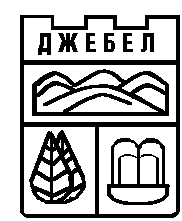 